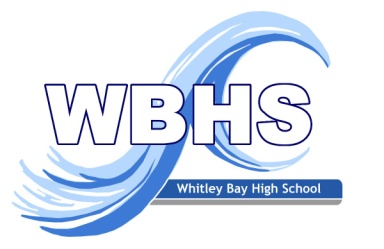 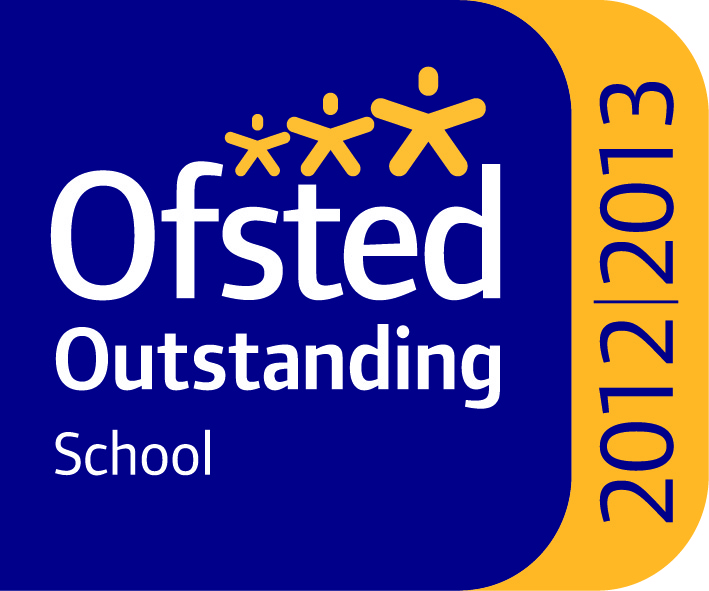 APPLICATION FOR TEACHING STAFF APPOINTMENTPART A: PERSONAL DETAILSApplication for the post of _____________________________________________________________Preferred Title _____________	Surname _________________________ Previous Surname (If applicable) _____________________________________First Names (in full) 					Known As                                                        Address for Correspondence __________________________________________________________________________________________________________________________________________________Telephone Number / Mobile Number ______________________Email Address   Preferred method of contact (email or telephone) Your right to work in the UKAre you eligible to work in the UK?				Yes		No         Are you subject to immigration restrictions			Yes 		No  Please give details of any restrictions and current work permits including the type of permit, the number and the expiry datePART B: EDUCATION AND EMPLOYMENT HISTORYEducation/Qualifications - we will seek proof of qualifications at interview.Secondary and Further EducationExaminations takenHigher Education and Post Graduate QualificationsParticulars of Degrees (including Higher degrees and degrees of the Open University)Particulars of Teaching Certificate, Post Graduate Certificate of Education, Diploma of Education etc.Particulars of other Certificates and DiplomasTeaching Practices (to be completed only by applicants for first appointments)Please give details of any professional development work you have done, or courses you have attended recently (within the last three years).	_____________________________________________________________________________________	_____________________________________________________________________________________	_____________________________________________________________________________________	_____________________________________________________________________________________Current Employer ____________________________Present Position ____________________________	Date appointed ________________Scale and any additional responsibility values ______________	Present Salary ___________Responsibilities _____________________________________________________________________________________________________________________________________________________________________________________________________________________________Previous Employment.  Please give full details and precise dates of all employment (other than vacation work and qualified teaching service).  Please give an explanation if there is any gap in employment. (Continue on an additional sheet if necessary)Department for Education Teacher Number            ____________________Do you have Qualified Teacher Status (QTS)?  	______________________Teaching subjects in order of preference _________________________________________________Age group(s) trained for _______________________________________________________________If appointed, when can you commence duty? _______________________Special interests and experience e.g. in drama, music, sport, youth work etc.__________________________________________________________________________________________________________________________________________________________________________________________________________________________________________________________________ Reference Request  Referee 1					  I consent to this referee being contacted if I am shortlisted for interview for this post    Referee 2					  I consent to this referee being contacted if I am shortlisted for interview for this post    Referee 3 (A 3rd reference is only necessary if the first two references are not from an employment   which involves working with children and young people or vulnerable adults  I consent to this referee being contacted if I am shortlisted for interview for this post  DeclarationAre you (or your spouse/civil partner) related by marriage, blood or as a co-habitee to any member of the Governing Body or existing employees of the Governing Body							Yes		    NoIf yes, please give their name and state relationship.  Failure to disclose such a relationship may lead to disqualification or dismissal without notice. ________________________________________________________________I declare that all the information given in this application is true, and that I have not canvassed directly or indirectly any member of the Governing Body, nor will I do so.  I understand that any falsification or withholding of information will be judged as serious and could result in disqualification from applying for other jobs or possible dismissal if we have already appointed you.  Please note by submitting this form electronically you are accepting this declaration.Notes:Candidates canvassing members of the Governing Body or those directly involved in the selection process either directly or indirectly shall be disqualified.If you are not notified, within ten days of the closing date for applications you may presume that you have not been selected for interview, and no further communication will be made.Vetting & Barring ChecksOn-line SearchesThis page is intentionally blank, please proceed to page 10 to continue your application.PART C:			EQUAL OPPORTUNITY MONITORING FORMWhitley Bay High School is an Equal Opportunities Employer  operates a policy of equal opportunities and wishes to ensure that all applicants are considered solely on their merits.  Therefore, we need to be able to check that our decisions are not influenced by unfair or unlawful discrimination.  To help with this, please complete the following.  Your answers will be treated confidentially and will not form part of the appointment process.  This form will be detached from the application form and the information will only be used for statistical purposes.POST TITLE	___________________________1.	I identify my gender as: ___________________________		 2.	My Age Is:  16-19  	    20-29	30-39		40-49		50-59		60+  3.	Are you:     Single           	Married           		Civil Partnership          		       Widowed             	 Divorced                	Co-habiting              4.	Sexual Orientation:	Heterosexual     	Gay/Lesbian		Bisexual			Prefer not to say    If you would prefer to use your own term, please specify: ___________________________5.	Disability	In the Equality Act 2010, a person has a disability if they have a physical or mental impairment and the impairment has a substantial and long term adverse effect on their ability to perform normal day-to-day activites.	Do you consider yourself to meet this definition:		Yes            No         	If yes please provide details:6.	Caring responsibilities	A carer is someone who, without payment, provides help and support to a partner, child, relative or friend, who could not manage without their help.	Do you have any caring responsibilities for dependants? (if yes, please tick all that apply):  Yes          No         	         Primary carer of a child/children (under 18)           Primary carer of disabled child/children	         Primary carer of disabled adult (18+)                    Primary carer of older person/people (65+)	         Secondary carer                                                  Prefer not to say7.	Religion and Belief	Buddhist		Christian		Hindu                  	 Jewish   	Muslim			Sikh		        	None			Prefer not to say   	Other Religious belief (please specify) 8.	 Ethnic Origin	Asian or Asian British		Indian		   Pakistani		Bangladeshi   Any other Asian background (please specify) ________________________Black or Black British		Caribbean	African   African/CaribbeanAny other Black/African/Caribbean background (please specify) ______________________________Chinese			ChineseAny Other Chinese background (please specify) _______________________________Mixed/Multiple Ethnic	Mixed Asian				Mixed AfricanGroups							Mixed CaribbeanAny other Mixed/Multiple ethnic background (please specify) _________________________________White				British English					                                                          British Welsh				            British Scottish                                                          British Other                                                          IrishAny other white background (please specify)Any Other Ethnic Group (please specify) _______________________________________________Non-disclosure	I do not wish to disclose my ethnicityTownSchool AttendedDurationFrom                                ToDurationFrom                                ToExaminationSubjectGradeDateSubjectGradeDateGCSE or equivalentGCSE or equivalentGCSE or equivalentGCSE or equivalentGCSE or equivalentA Level, GNVQ, NVQA Level, GNVQ, NVQA Level, GNVQ, NVQInstitution attended (including Town)Full or part timeDurationFrom                                       ToDurationFrom                                       ToDegreeClassDivisionSubjectsDate of AwardAwarding BodyQualificationSubjects and level takenGrade attainedDate of AwardAwarding BodyQualificationSubjects and level takenGrade attainedDate of AwardSchool or College and DurationSchool or College and DurationKey Stages/AgesSubjects1.2.3.Employer (Name and Address)Position and Nature of Duties and whether Full or Part TimeFromTo1.Reason for Leaving2.Reason for Leaving3.Reason for Leaving4.Reason for LeavingName:Job Title:Organisation:Address:Email Address:Contact Telephone Number:Relationship/Connection with you:Name:Job Title:Organisation:Address:Email Address:Contact Telephone Number:Relationship/Connection with you:Name:Job Title:Organisation:Address:Email Address:Contact Telephone Number:Relationship/Connection with you:Ex-Armed Forces PersonnelWe are committed to supporting those who have served in the Armed Forces into employment.  We guarantee an interview to all applicants who have served with the Armed Forces who meet the essential and desirable criteria for the post.  Please indicate if you think you are eligible under this commitment. You'll be guaranteed an interview if you meet the following conditions:You are currently serving in the armed forces (or are within 12 weeks of your discharge date).You meet the essential criteria for the job.Or alternatively The Armed Forces was your last long-term employer.You can demonstrate you've been job seeking for at least 6 months since leaving the armed forces.A maximum of 2 years (24 months) has elapsed since you left the armed forces.You meet the essential criteria for the job.You must also include in your application enough information to show how you meet the criteria. If you meet the conditions stated above, please state your veteran status below:Driving licence Do you hold a full current driving licence? Yes No If the role you are applying for will involve you driving a School Vehicle, please provide the information request below:If the role you are applying for will involve you driving a School Vehicle, please provide the information request below:If the role you are applying for will involve you driving a School Vehicle, please provide the information request below:Do you have any endorsements? Yes No If you have answered ‘Yes’ above, please provide details:If you have answered ‘Yes’ above, please provide details:If you have answered ‘Yes’ above, please provide details:Please provide any further information not covered by the previous sections or your covering letter, that you would like to give in support of your application.Please provide any further information not covered by the previous sections or your covering letter, that you would like to give in support of your application.Please provide any further information not covered by the previous sections or your covering letter, that you would like to give in support of your application.As a School we recognise continuous service in Local Government Employment for all staff.  Do you have continuous service.Yes     No   If Yes, What is your continuous Service date? Signature:Date:As this post is within a School all employees who work in schools have to have a successful Data Barring Service (DBS) check.  As an applicant you need to understand this and consider how this applies to you.  In accordance with the DBS Code of Practice if you were shortlisted for interview, you will be required to declare any relevant convictions, adult cautions or other matters which may affect your suitability to work with children (or adults) and we will use this information as part of our interview/ pre-screening process.  In November 2020, the Rehabilitation of Offenders Act 1974, (including amendments noted in the (exceptions order 1975) in 2013 and 2020) was updated resulting in some changes to what will automatically be declared on a DBS, in real terms this means that some minor offences are now protected (filtered) and as such should not be disclosed; this also means that a potential employer (like ourselves) cannot take these offences into account, but also nor should you disclose them.  If you are shortlisted for interview, you will be provided with some additional information below to support you in what you will need to/ should not declare, you may want to contact the following organisations/ review information noted on their website which may be of assistance. WEBSITECONTACT 1CONTACT 2Nacro – https://www.nacro.org.uk/criminal-record-support-service/helpline@nacro.org.uk0300 123 1999Unlock – http://hub.unlock.org.uk/contact/01634 24735007 824 113 848Ministry of Justice – https://www.gov.uk/government/publications/new-guidance-on-the-rehabilitation-of-offenders-act-1974https://contact-moj.service.justice.gov.uk/0203 334 3555DBS - https://www.gov.uk/government/organisations/disclosure-and-barring-servicecustomerservices@dbs.gov.uk03000 200 190In accordance with Keeping Children Safe in Education (2022) as a School we are required to undertake online searches for all candidates that we shortlist to attend for the next stage in our recruitment process and/ or interview.  This is required to ensure that any individual who we choose to appoint into our School is appropriate to work with children and young people.  These searches will include information that is publicly available online and will not involve searches that are covert/overt/done in secret. You will be provided with additional information/ further clarity if you are invited to the next stage in our recruitment process and/or invited to attend for interview. Please make sure all parts of this and the related application form are completed before signing this declaration.I confirm the above information provided on my application form is complete, correct, and factual and I understand that any offer of employment is subject to:references which are satisfactorya satisfactory DBS certificate and check of the Barred listthe entries on this form proving to be complete and accurate, and a satisfactory medical report, if appropriatefurther pre-employment checks being satisfactory that are relevant to the post.I understand that deliberately giving false or incomplete answers would exclude me from consideration, or in the event of my appointment, could result in dismissal without notice.I accept that in submitting this form electronically I am accepting this declaration/ ‘signing’ this form by returning the form to school.Please make sure all parts of this and the related application form are completed before signing this declaration.I confirm the above information provided on my application form is complete, correct, and factual and I understand that any offer of employment is subject to:references which are satisfactorya satisfactory DBS certificate and check of the Barred listthe entries on this form proving to be complete and accurate, and a satisfactory medical report, if appropriatefurther pre-employment checks being satisfactory that are relevant to the post.I understand that deliberately giving false or incomplete answers would exclude me from consideration, or in the event of my appointment, could result in dismissal without notice.I accept that in submitting this form electronically I am accepting this declaration/ ‘signing’ this form by returning the form to school.Please make sure all parts of this and the related application form are completed before signing this declaration.I confirm the above information provided on my application form is complete, correct, and factual and I understand that any offer of employment is subject to:references which are satisfactorya satisfactory DBS certificate and check of the Barred listthe entries on this form proving to be complete and accurate, and a satisfactory medical report, if appropriatefurther pre-employment checks being satisfactory that are relevant to the post.I understand that deliberately giving false or incomplete answers would exclude me from consideration, or in the event of my appointment, could result in dismissal without notice.I accept that in submitting this form electronically I am accepting this declaration/ ‘signing’ this form by returning the form to school.Please make sure all parts of this and the related application form are completed before signing this declaration.I confirm the above information provided on my application form is complete, correct, and factual and I understand that any offer of employment is subject to:references which are satisfactorya satisfactory DBS certificate and check of the Barred listthe entries on this form proving to be complete and accurate, and a satisfactory medical report, if appropriatefurther pre-employment checks being satisfactory that are relevant to the post.I understand that deliberately giving false or incomplete answers would exclude me from consideration, or in the event of my appointment, could result in dismissal without notice.I accept that in submitting this form electronically I am accepting this declaration/ ‘signing’ this form by returning the form to school.Signature:Date: